 ____________- ____ DE ________ del 2023	DECLARACION DE CONTRIBUCIONES DE PARTICULARES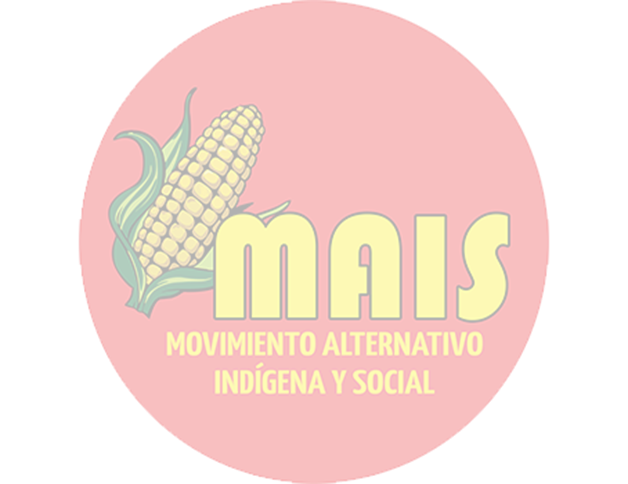 Yo                                                   , identificado  con cedula de ciudadanía número ,  en calidad de simpatizante del candidato                                      a la Gobernación (   )Alcaldía------------------) Asamblea (	) Concejo (________) del municipio  (_____________) en el departamento de_________________,  doy constancia con la presente declaración que la contribución a la campaña en dinero para los comicios  por celebrarse el día 29 de Octubre de 2023 provienen  de la actividad como:            .Declaro bajo la gravedad de juramento que los dineros aportados a la campaña provienen de mis actividades licitas, no poseo a la fecha ningún impedimento legal y no tengo ningún nexo con grupos al margen de la ley, por lo tanto, estos     recursos no comprometen la rendición de cuentas de la campaña.POR VALOR DE:                                   PESOS m/cte. ($______________)Atentamente,NOMBRE: C.C. O NIT:Dirección:Teléfono Celular: Correo Electrónico: 